        от 08 апреля  2021 г.  №  164Об утверждении программы профилактики нарушений обязательных требований в сфере обеспечения сохранности автомобильных дорог местного значения         В соответствии со статьей 8.2 Федерального закона от 26 декабря 2008 года № 294-ФЗ «О защите прав юридических лиц и индивидуальных предпринимателей при осуществлении государственного контроля (надзора) и муниципального контроля», в целях осуществления Администрацией Куженерского муниципального района Республики Марий Эл функции по муниципальному контролю за обеспечением сохранности автомобильных дорог местного значения, руководствуясь Уставом Куженерского муниципального района Республики Марий Эл,  Администрация Куженерского муниципального района п о с т а н о в л я е т:	1. Утвердить прилагаемую программу профилактики нарушений обязательных требований в сфере обеспечения сохранности автомобильных дорог местного значения.	2. Разместить настоящее постановление на официальном сайте Администрации Куженерского муниципального района http://kuzhener.ru	3. Контроль за исполнением настоящего постановления возложить на первого заместителя главы Администрации Куженерского муниципального района Иванова М.Г.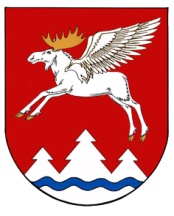 МАРИЙ ЭЛ  РЕСПУБЛИКЫСЕ КУЖЕНЕРМУНИЦИПАЛ РАЙОНЫНАДМИНИСТРАЦИЙЖЕПУНЧАЛАДМИНИСТРАЦИЯКУЖЕНЕРСКОГО МУНИЦИПАЛЬНОГО РАЙОНА            РЕСПУБЛИКИ МАРИЙ ЭЛ               ПОСТАНОВЛЕНИЕГлава АдминистрацииКуженерского муниципального района                                 С.И.Михеев